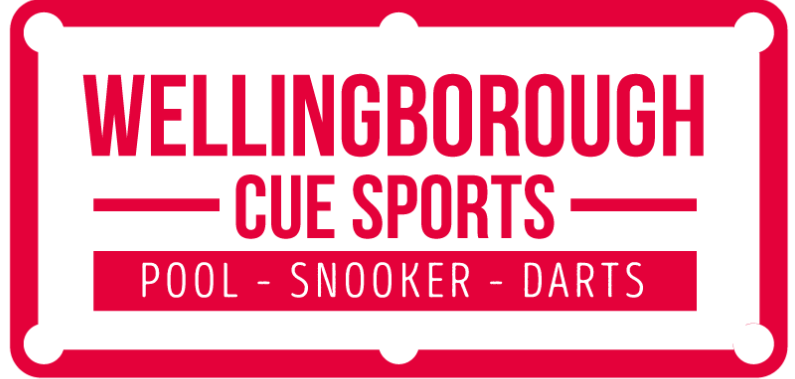 Membership formPlease complete in Block CapitalsName (Mr/Mrs)…………………………………..…………...(Delete as applicable)Date of Birth   ……… / ……… / .............. Full Address…………………………………………………                     ………………………………………………….                     ………………………………………………….                     ………………………………………………….Post Code   …………………………..Tel. No…………………………………………… Mobile………………………………………..Email Address………………………………………………………………………………………Membership Number……………………………………………..Membership typeAdult / Junior / Senior /Family (Delete as applicable)Signature of member…………………………………………………………………………..Memberships fees are due on the 1st of march each year